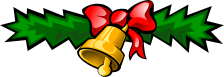 ВСЕРОССИЙСКАЯ ФЕДЕРАЦИЯ ТАНЦЕВАЛЬНОГО СПОРТА И АКРОБАТИЧЕСКОГО РОК-Н-РОЛЛАФЕДЕРАЦИЯ ТАНЦЕВАЛЬНОГО СПОРТА ПЕРМСКОГО КРАЯТАНЦЕВАЛЬНО-СПОРТИВНЫЙ КЛУБ «СОЗВЕЗДИЕ» г. ПЕРМЬ23 ДЕКАБРЯ 2018 г.XII РОССИЙСКИЙ ТУРНИР ПО СПОРТИВНЫМ  ТАНЦАМ«НОВОГОДНИЙ СЮРПРИЗ - 2018»      Открытое Первенство Пермского Края в группах Мальчики и девочки (7-9 лет) двоеборье, Мальчики и девочки (10-11 лет) двоеборье, Юниоры и юниорки (16-18 лет) Европейская и Латиноамериканская программы. Программа соревнованийСпорт высших достиженийПо результатам ОППК будут присваиваться разряды в соответствии с ЕВСК.Место проведенияг. ПЕРМЬ, Дворец Спорта «Красава», ул. К.Маркса, 1В, мкр-н. Кондратово.ОрганизаторТСК «СОЗВЕЗДИЕ» рук. Руднев Александр, тел. 89024759080, e-mail: a.roudnev@yandex.ruПравила проведенияВ соответствии с Правилами ФТСАРР и ФТСПК.Условия участияПроезд, проживание, питание за счет командирующих организаций.НаграждениеКубки победителям, медали и дипломы финалистам, сувениры участникам.Судейская коллегияСудейская коллегия ФТСАРР и ФТСПК. Необходимо свидетельство судьи.РегистрацияНачало за 1,5 ч, окончание за 30 мин до начала старта в данной категории.Регистрационный и  входной взносБолельщики: 400 рублей, дети и пенсионеры 200 рублей. Участники: СММ-400 р, Кубок 1 танца-200 р, СВД: дети-400 р; Юниоры, молодежь и взрослые-600 р.Допуск тренеровБесплатно, по списку тренеров, пары которых заняты в турнире.Размер площадки2 площадки по 500 кв. м.  спортивный паркет.Счетная комиссияСчётная бригада ФТС Пермского края. Главный секретарь – Дегтярев Андрей.категорииПары/солоСММ(бальная система)Кубковые соревнованияВремя/площадкаДети 2013 и мл.пары/солоУтята+диско, полька+диско, Н2, Н3Кубок утята+полька+диско, Кубок Н2, Кубок Н39:00/АДети 2012 и мл.пары/солоН2, Н4Кубок Н2, Кубок Н49:00/АДети 2011 и мл.пары/солоПолька+диско+W, Утята+диско, Н2, Н3, Н4Кубок утята+диско+W, Кубок Н2, Кубок Н3, Кубок Н4, Кубок Cha9:00/ВДети-1пары/солоН2, Н4Кубок Н2, Кубок Н4, Кубок Н6, Кубок СТ(3т), Кубок ЛА(3т), Кубок W10:30/АДети-2пары/солоН2, Н4Кубок Н2, Кубок Н4, Кубок Н6, Кубок СТ(3т), Кубок ЛА(3т), Кубок S10:30/ВЮниоры-1+2пары/солоКубок Н4, Кубок Н6, Кубок J, Кубок СТ(4т), Кубок ЛА(4т)12:00/АМол.+Взр.пары/солоКубок Н4, Кубок Н6, Кубок Q, Кубок СТ(4т), Кубок ЛА(4т)12:00/В13.0013.0015.3015.3018.0018.00категорияклассABABABДети-1ЕSt/LaДети-1ОКSt/LaМальчики и девочки (7-9 лет)ОКОППК 6тДети-1 + Дети-2ЕSt/LaДети-1 + Дети-2Е+DSt/LaДети-2ЕSt/LaДети-2ОкSt/LaМальчики и девочки (10-11 лет)ОкОППК 8тЮниоры-1ЕSt/LaЮниоры-1Е+DSt/LaЮниоры-1ОкSt/LaЮ-1+Ю-2ЕSt/LaЮ-1+Ю-2ОкSt/LaЮниоры-2Е+DSt/LaЮниоры-2ОкSt/LaЮниоры и юниорки (16-18) летОкОППК St/LaМолодежь+ВзрослыеЕSt/LaМолодежь+ВзрослыеЕ+DSt/LaМолодежь+ВзрослыеСSt/LaМолодежь+Взрослыедо АSt/LaСеньорыЕ+DSt/LaСеньорыОкSt/La